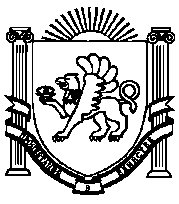 ПОСТАНОВЛЕНИЕ № 26Об утверждении Положения о порядке предоставления на льготных условиях помещений и оргтехники ассоциациям (союзам) садоводческих, огороднических и дачных некоммерческих объединенийРуководствуясь пунктом 7 статьи 36 Федерального закона от 15 апреля 1998 года № 66-ФЗ «О садоводческих, огороднических и дачных некоммерческих объединениях граждан», Федеральным законом от 6 октября 2003 года № 131-ФЗ «Об общих принципах организации местного самоуправления в Российской Федерации», Уставом муниципального образования Ивановское сельское поселение Нижнегорского района Республики Крым, администрация Ивановского сельского поселения ПОСТАНОВЛЯЕТ:1. Утвердить Положение о порядке предоставления на льготных условиях помещений и оргтехники ассоциациям (союзам) садоводческих, огороднических и дачных некоммерческих объединений согласно приложению.   2. Обнародовать настоящее постановление на Информационном стенде в административном здании Администрации Ивановского сельского поселения.	  3. Настоящее постановление вступает в силу со дня его обнародования.	  4. Контроль исполнения настоящего постановления возложить на заведующего сектором администрации Ивановского сельского поселения по вопросам предоставления муниципальных услуг, землеустройства, территориального планирования и кадрово-правовой работы  Волощука Л.Л.ПредседательИвановского сельского совета – Глава Администрации Ивановского сельского поселения                                                                    М.В.КаличинаСогласовано:Приложениек постановлению АдминистрацииИвановского сельского поселенияНижнегорского района РеспубликиКрым от 22.02.2018 г. № 26ПОЛОЖЕНИЕо порядке предоставления на льготных условиях помещений и оргтехники ассоциациям (союзам) садоводческих, огороднических и дачных некоммерческих объединений 1. Общие положения 1.1. Настоящее Положение о порядке предоставления на льготных условиях помещений, средств телефонной связи, оргтехники, коммунальных услуг ассоциациям (союзам) садоводческих, огороднических и дачных некоммерческих объединений (далее - Положение) разработано в соответствии с Федеральным законом от 15 апреля 1998 года № 66-ФЗ «О садоводческих, огороднических и дачных некоммерческих объединениях граждан», Федеральным законом от 6 октября 2003 года № 131-ФЗ «Об общих принципах организации местного самоуправления в Российской Федерации», Уставом муниципального образования Ивановское сельское поселение Нижнегорского района Республики Крым. 1.2. Настоящее Положение регулирует порядок предоставления на льготных условиях помещений и оргтехники ассоциациям (союзам) садоводческих, огороднических и дачных некоммерческих объединений. 2. Порядок предоставления на льготных условиях помещений и оргтехники ассоциациям (союзам) садоводческих, огороднических и дачных некоммерческих объединений 2.1. Администрация Ивановского сельского поселения (далее – Администрация) оказывает поддержку ассоциациям (союзам) садоводческих, огороднических и дачных некоммерческих объединений граждан путем предоставления на льготных условиях помещений и оргтехники, которые находятся в муниципальной собственности, ассоциациям (союзам) садоводческих, огороднических и дачных некоммерческих объединений. 2.2. Льготная ставка для ассоциаций (союзов) садоводческих, огороднических и дачных некоммерческих объединений снижена на 2% от общеустановленной ставки, определенной муниципальными нормативными правовыми актами. 2.3. Предоставленные льготы должны использоваться исключительно в соответствии с уставной деятельностью некоммерческого объединения. 2.4. Предоставление муниципального имущества на льготных условиях возможно лишь в случае отсутствия собственного либо чужого аналогичного имущества (кроме муниципального), которым правомерно пользуется соискатель льготы. 2.5 Применение льготы возможно после передачи муниципального имущества, в том числе недвижимого, в соответствии с установленным порядком. 2.6. В целях получения льготы соискатель направляет в адрес Администрации заявление, подписанное руководителем. В заявлении указываются: - наименование заявителя; - местонахождение заявителя; - количество членов некоммерческого объединения; - документы, подтверждающие отсутствие собственного либо чужого имущества (кроме муниципального), которым правомерно пользуется некоммерческим объединением; - обоснование необходимости использования муниципального имущества для ведения уставной деятельности. К заявлению прилагается копия устава некоммерческого объединения, а также документы, подтверждающие ведение уставной деятельности на территории муниципального образования. Срок рассмотрения заявления - 30 дней с момента регистрации. По результатам рассмотрения заявления Администрацией принимается постановление о применении либо об отказе в применении льготы. О принятом решении в указанный срок информируется заявитель, в том числе с указанием подробных причин отказа в удовлетворении заявления, а также порядка обжалования принятого решения. В случае удовлетворения заявления заявителю одновременно с копией постановления направляется проект соглашения о предоставления льготы. Льгота предоставляется на срок действия договора аренды (пользования) муниципальным имуществом. 2.7. Администрация вправе отказать в применении льготы в следующих случаях:- отсутствия в пользовании некоммерческого объединения муниципального имущества; - не предоставление документов, предусмотренных п. 2.6 настоящего Положения. 2.8. Льгота не применяется в случае неосуществления хозяйственной деятельности некоммерческим объединением на территории муниципального образования. Для целей настоящего постановления под неосуществлением хозяйственной деятельности также понимается наличие исключительно офисных помещений на территории муниципального образования, а также неведение уставной деятельности некоммерческой организацией на территории муниципального образования.АдміністраціяІванівськогосільського поселення  Нижньогірського районуРеспублікиКримАдминистрацияИвановского сельского поселения Нижнегорского районаРеспубликиКрымКъырымДжумхуриетиНижнегорск болюгининъИвановскоекой къасабасынынъидаресиот 22 февраля 2018 года                            с.ТамбовкаЗаведующий сектором по вопросам финансов, бухгалтерского учета и муниципального имущества – главный бухгалтер                                                     ____________________ Н.И.МарченкоЗаведующий сектором по вопросам предоставления муниципальных услуг,землеустройства, территориального планирования и кадрово-правовой работы                                     _______________________ Л.Л.Волощук